
Всероссийские соревнование! ПК Дисциплина ПК ФВКР!
Чаров Андрей 1 место 
Гулиева Лейла 1 место 
Ребята является воспитанниками КСШ Надежда. Они достойно представляют Наш Регион на крупных Соревнованиях! 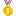 Поздравляем тренера-преподавателя и спортсменов!!!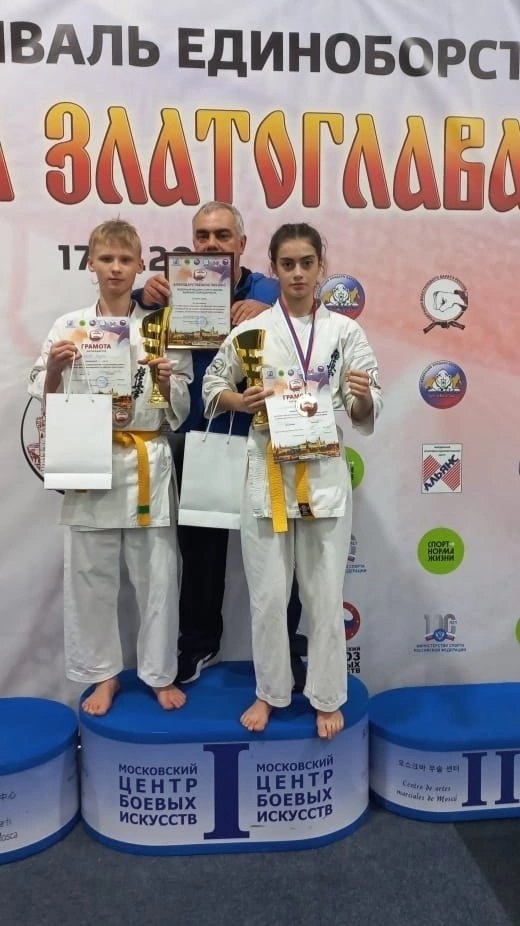 